Příklad dobré praxeTrampolínkyVypracovala: Bc. Alena KonupčíkováBlansko 2015PředmluvaMyšlenka tohoto cvičebního programu se zrodila na konci minulého tisíciletí a během svého vývoje si získává stále více příznivců a větší oblíbenosti. Z mého pohledu je skákání na trampolínkách při hudbě nejzábavnějším cvičením poslední doby. Tato nadčasová, radostná a uvolňující aktivita, vyplavující hormony štěstí by neměla chybět v žádném výukovém programu! V této metodice najdete základní informace pro lektora i účastníky, co je cílem programu, přínosy cvičení, cvičební program a seznam cviků.Úvodní informace pro lektoraAnotaceVýukový program je zaměřen na skupinové cvičení na trampolínkách při motivující hudbě, pod vedením lektora. Nejedná se o nahodilé poskakování, ale o jasně koordinované cviky choreograficky zpracované. Časový rozsah - výuková hodina trampolín trvá 60 min a je rozdělena do několika částíCílová skupina  - cvičení je dostupné široké veřejnosti, bez ohledu na věk, pohlaví, váhu a kondici, pro každého kdo chce aktivně relaxovat a nabít novou energii, je vhodné pro všechny typy škol (MŠ, ŽŠ, SŠ, VOŠ, VŠ) Počet účastníků - se odvíjí především dle velikosti prostor a velikosti trampolínek tak, aby měl každý vymezen cvičební prostor a umožněn všestranný pohyb, optimální počet je (8 – 12 lidí) na prostor cca 44 m čtverečnýchProstory k realizaci - ideální je velká prostorná taneční místnost, dobře osvětlená a větratelná s rovným neklouzavým povrchem, doplněna zrcadly, může být i venkovní prostředí hřiště, tráva, na sněhuMateriální vybavení - pro cvičení se používají malé trampolínky v průměru minimálně od cca 100cm  – 120cm a mohou být doplněny madlem, CD přehrávač s dynamickou  a relaxační hudbou příjemnou na poslech, posilovací pomůcky, činkyCo s sebou na lekci – čistou, pevnou, sportovní obuv na aerobik, pohodlné sportovní oblečení, větší množství tekutin, ručník, dobrou náladu Personální zajištění – pedagogický pracovník či lektor, který má odborné zkušenosti a dovednosti v teorii i praxi trampolínek, pomocný asistent pro případ vystřídání, natáčení videa a focení, kontrolu skoků při sestaváchCíle výukového programu Cílem trampolínek je poskytnout cvičební program, který komplexně posílí tělo i mysl zábavnou formou a protáhne každý milimetr vašeho bytí. Odborné cíleNaučit žáky správnému držení tělaNaučit vnímat hudbu a cítit rytmusNaučit základním krokům a skokůmNaučit vnímat radost a zábavu při pohybuNaučit posilovací cvikySociální cíleNaučit týmové spolupráciVést k seberealizaci a vlastní důležitostiVést k otevřené komunikaciVést k vzájemné podpoře a respektuAplikovat společné nápady pro nové krokové variacePřínos pro žáky a pedagogyvýukový program cvičení na trampolínkách navazuje na hodiny tělesné výchovy a je vhodný pro všechny typy škol (MŠ, ZŠ, SŠ, VOŠ, VŠ a je úžasným doplňkem a zpestřením klasické, standartní hodiny TV. Do cvičení se mohou zapojit jak žáci, tak učitelé společně, přinese jim to pocit vzájemné podpory a respektu! Jiný systém vedení hodiny obohatí jejich „běžný tělocvik“ a získají tak společné zážitky a pocity radosti z nového pohybu. Pedagogům to přinese jiný pohled na výuku i na žáky, uvědomí si spoustu pozitivních a negativních věcí, které dělají při výuce a vyplaví se jim na povrch chuť a motivace do další práce.Získané a rozvinuté kompetence při cvičení na trampolínkáchŽáci umí své tělo správně držet (ramena, paže, páteř, postavení nohou) Žáci umí vnímat rytmus, umí skákat do rytmu, vytváření pohybových kombinaci Žáci umí vnímat radost, skákat pro radost Žáci umí posilovací cviky pro nohy, paže, zádové svalstvoŽáci umí zapojení dalších tvořivých aktivit, šátků, obručí, vlastní tvorbaŽáci umí týmově spolupracovatŽáci se umí vzájemně podpořit a pomoci siŽáci se umí seberealizovat, znají pocit vlastní důležitostiŽáci umí vést otevřenou komunikaciŽáci rozvíjí pohybové reakce na sluchové a zrakové podnětyMetodika výukového programu Informace před cvičenímJe přirozené, že se v prvních hodinách cvičení dostaví větší potřeba na WC a větší potřeba pití, proto je důležité tyto potřeby vzájemně respektovat a neodkládat! Opakovaným cvičením se posiluje pánevní dno, a tak se větší potřeba na WC časem upraví a stabilizuje. Dopřejme tělu čas, aby si na minitrampolínku zvyklo. Během první lekce opatrně testujte pohyb a vnímejte své tělo jak reaguje na cvičení. V průběhu celého cvičení dbejme na doplňování tekutin v rozsahu svých potřeb!Dále je třeba před každým cvičením zkontrolovat stav trampolínek - dotáhnout nohy pokud jsou šroubovací a ostatní příslušenství – madla, řídítka. V našem případě se jedná o malé trampolínky o průměru 100 cm bez madel, vycházíme z našich prostor a tato velikost je ideální jak na cvičení tak k uskladnění – dají se na sebe krásně stohovat a nejsou těžké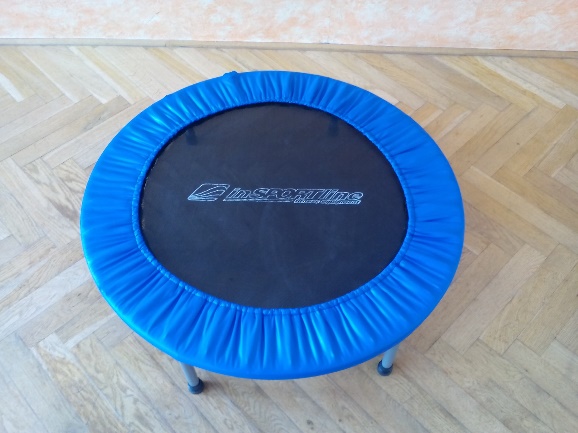 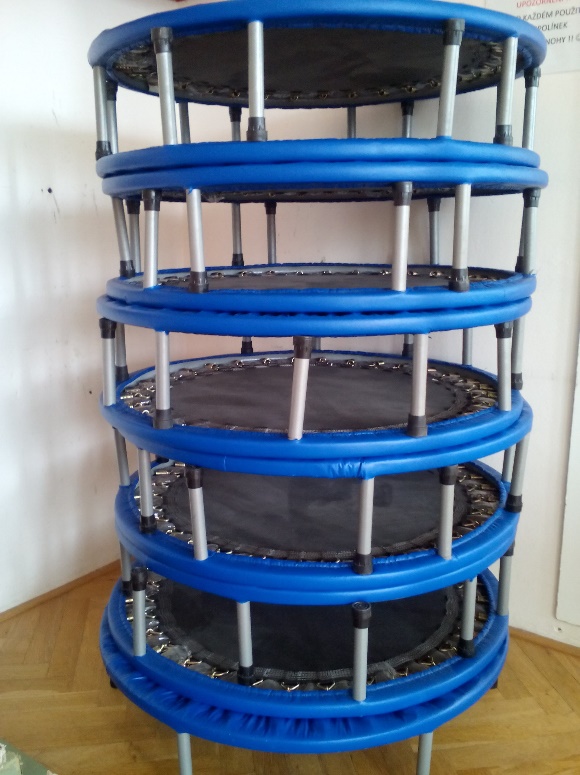 Cvičební programJedná se o dynamickou aerobní aktivitu, která kombinuje jednoduchost chůze a přirozeného odrazového pohybu, program je vždy sestaven zábavnou formou, hodina se skládá ze zahřívací části, protažení, hlavní tréninkové části, posilování problémových partií a balancování a je zakončena závěrečným strečinkem, obtížnost sestavy je vždy úměrná věku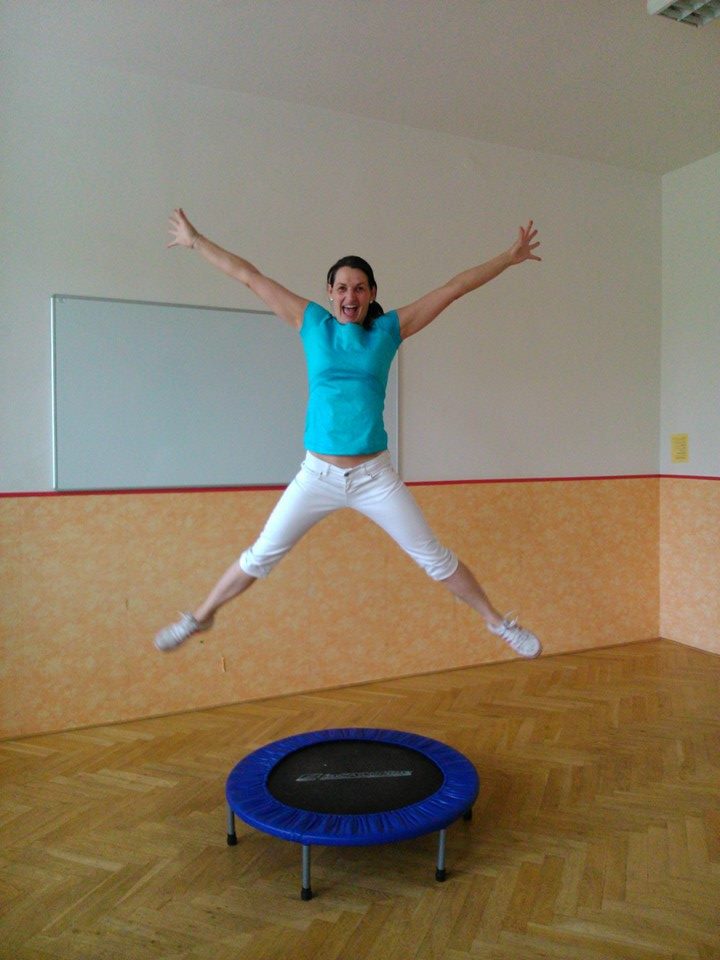 Balance Swing – 60 minutový tréninkový programSwing-in – zahřívání začínáme mírným pohupováním na trampolínce, zbavujeme se psychického i fyzického napětí a zátěže, dýchání je klidné a rovnoměrné, tělo se pomalu rozehřívá, svalstvo se prokrvuje a mobilizují se klouby, tělo se připravuje na následné rychlejší cvičení, tato fáze trvá 5 – 7 minut (pomůcka šátek nebo stuha)Cviky: pohupování na obou nohách, přenášení těžiště těla ze strany na stranu, pohupování v bocích, kroužení a zvedání ramen a rukou, pomalá chůze, zahřívací část můžeme obohatit šátkem nebo stuhou v ruce a děláme různé krouživé variace tělem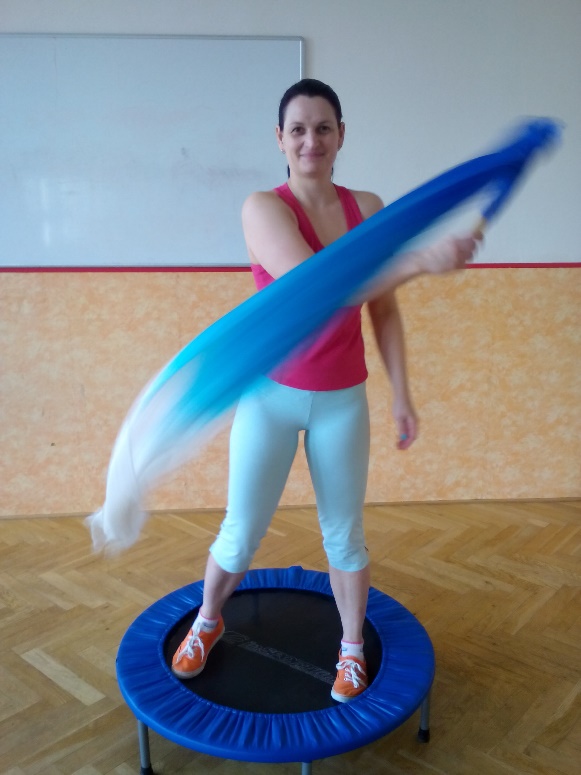 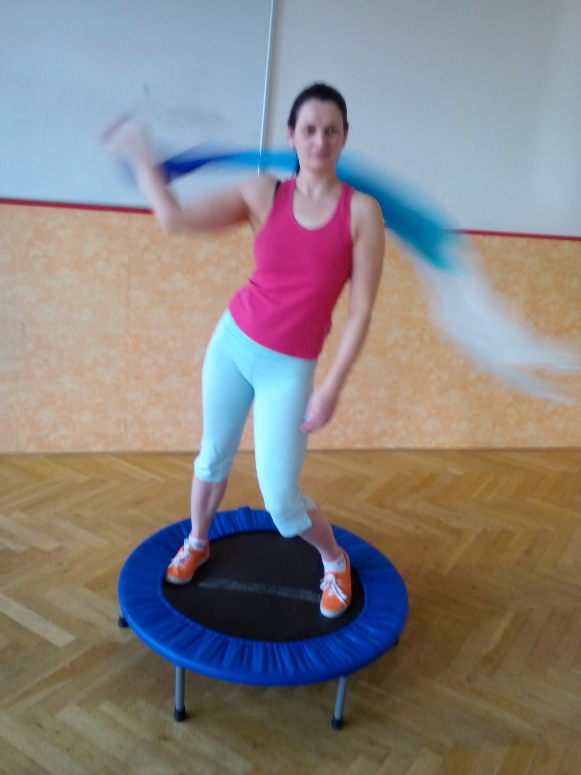 Cardio Swing – posilování kardiovaskulárního systému a spalování tuků, cvičení se provádí rychlejším dynamickým pohybem a poskakováním do rytmu hudby, při čemž se aktivují  všechny  buňky a zvýší se prokrvení těla, cvičební fáze trvá 30 minut, ideálním cvičebním doplňkem  jsou činky nebo pet-láhve naplněné vodouCviky: provádíme dynamickým švihem, předkopy, zákopy, joging – běh,  zvedání kolen, současně zapojujeme ruce – rozpažujeme, upažujeme, vzpažujeme, boxujeme rukama před tělo v úrovni očí, otáčíme trupem a boky, poskoky nohama dopředu, dozadu do stran, rychlobruslení, běžkař,   mezi jednotlivé cviky vkládáme přestávkový krok – mírné pohupování 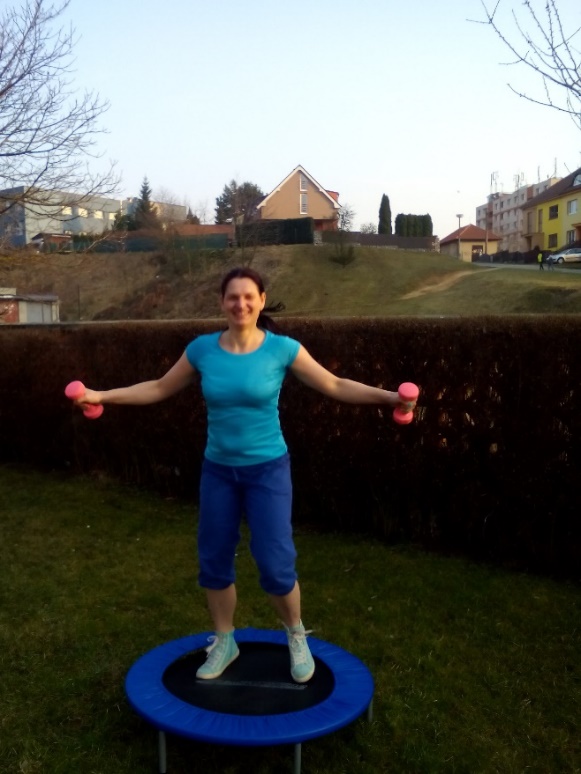 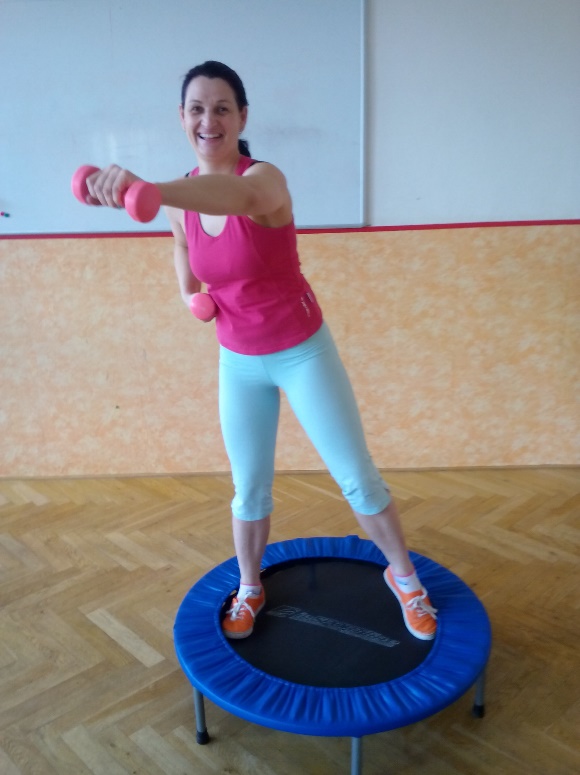 Balance Stability – tréninkem rovnováhy zklidňujeme svoji mysl a snažíme se dosáhnout fyzické a duševní harmonie, cviky provádíme výdrží ve stoje, podložka trampolínky je pružná a tělo tak musí cviky aktivně vyrovnávat, procvičujeme tak vnitřní i vnější svalové skupiny, fáze trvá 7 minut (míč, obruče, švihadlo)Cviky: stojíme na jedné noze – strom,  jednu nohu přednožíme – čáp, holubička, jednu nohu zanožíme – vytvoříme vodováhu,  opřeme o koleno o nohu zvedneme ruce – uděláme leknín, svícen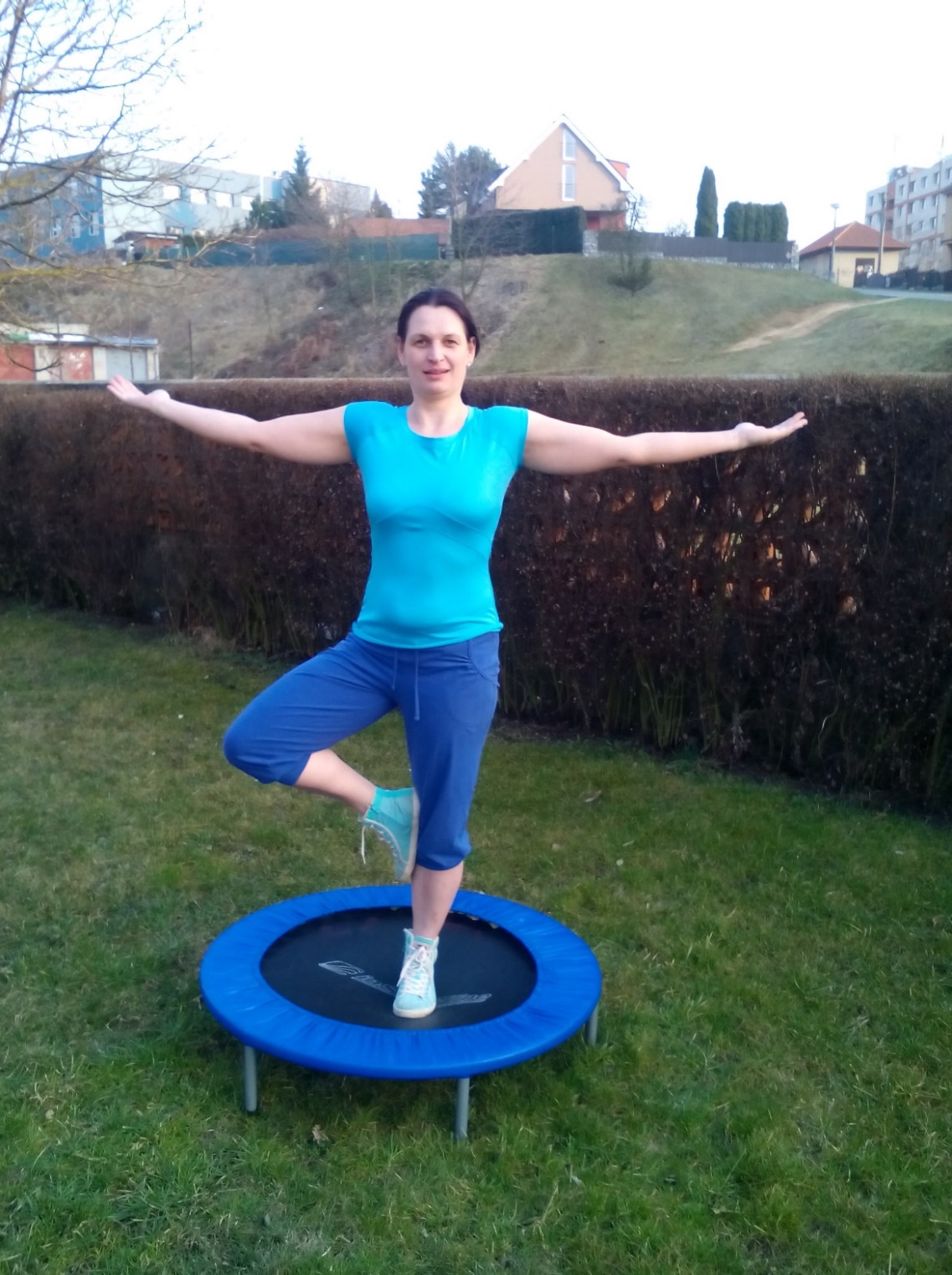 Balance Workout - posilováním těla se trénují hlavní svalové skupiny, posilujeme vlastním tělem a prvky se provádí v sedu a lehu na měkké podložce trampolínky, cviky provádíme cíleně silou, ale ne švihem, a důležité je dodržovat správné dýchání,  doba cvičení je 10 minut můžeme použít i posilování gumu, činky, švihadloCviky: ležíme, sedíme nebo klečíme na trampolínce, posilujeme břicho, nohy, ruce, záda, přitahujeme roce a nohy k sobě - sklapovačky, kliky – ruce opřeme o zem a nohy zůstanou na trampolínce, klečíme a zvedáme nohy nahoru do stran, ležíme na trampolínce a v ruce máme činky, gymnastickou gumu 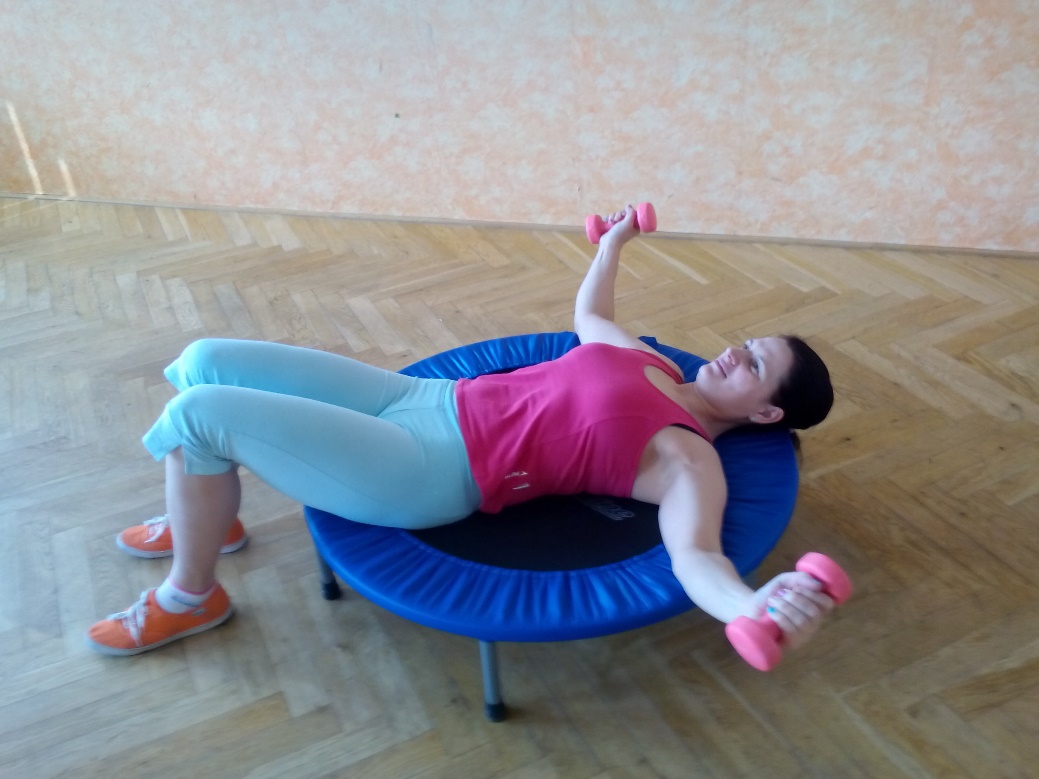 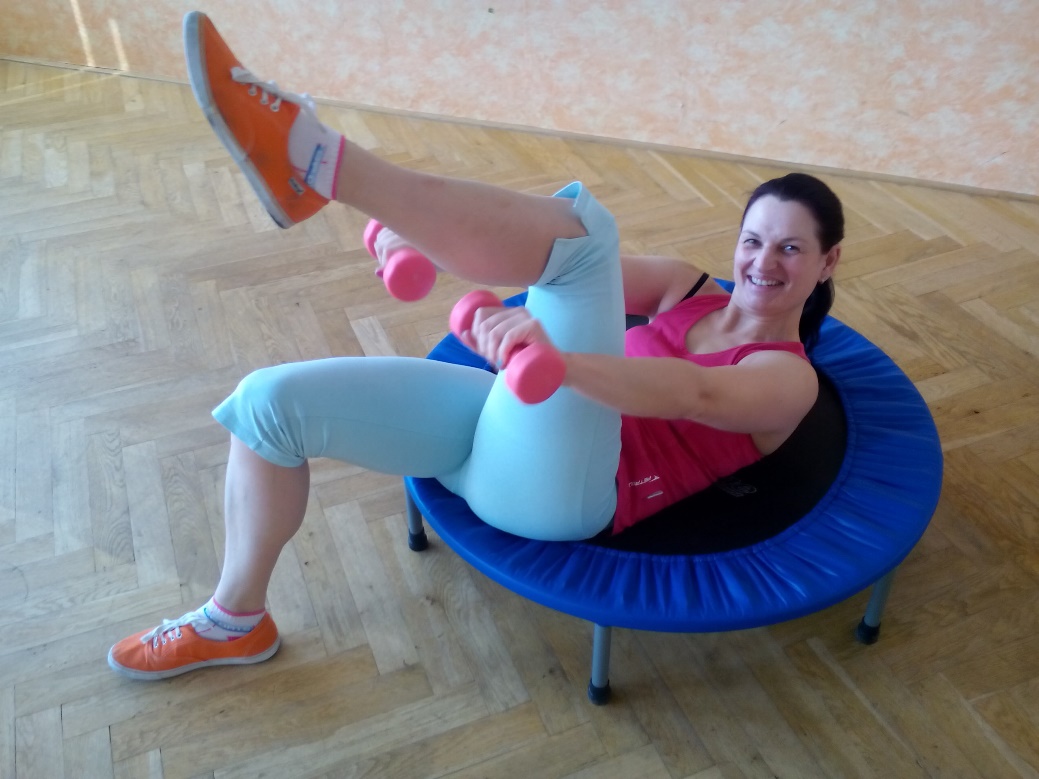 Balance Relax – uvolnění probíhá jemnými protahovacími cviky a mírným protřepáváním a vyklepáváním končetin uvolníme klouby, šlachy a vazy, protáhneme páteř, doba relaxace 10 minut Cviky: protahujeme a uvolňujeme tělo v leže na trampolínce, natahujeme tělo do délky, vyklepáváme končetiny, uvolňujeme páteř - uděláme kolíbku, ruce protahujeme směrem za hlavu, 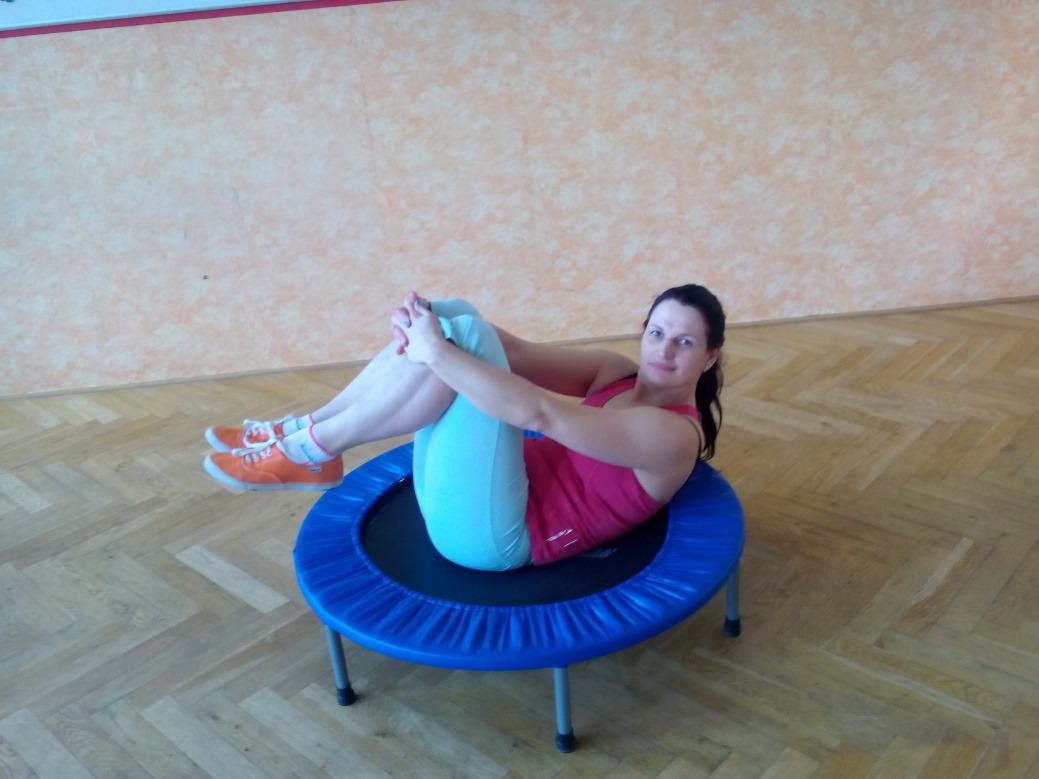 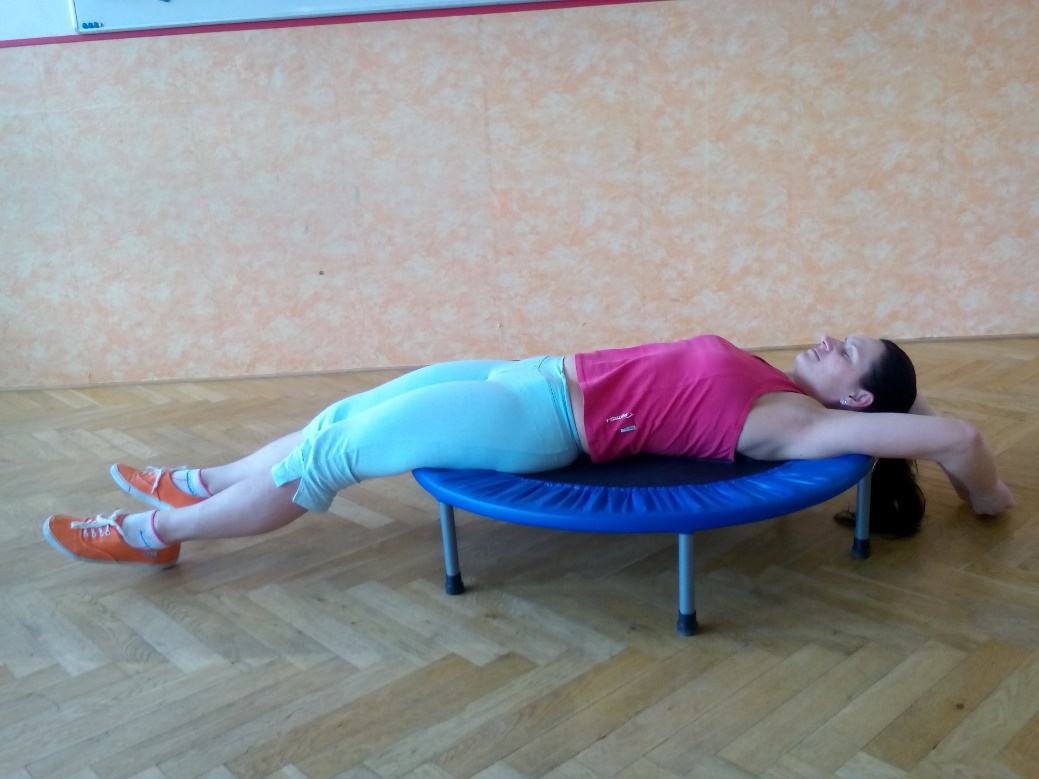 Názory, rady, doporučeníEfekty a zdravotní výhody trampolín - cvičením se tvaruje celé tělo, nejsou namáhány klouby, posilují se svaly, zlepšuje se fyzická i psychická kondice, koordinace a rovnováha těla, posilují se svaly pánevního dna, zvyšuje se kapacita plic pro dýchání, snižuje se krevní tlak a optimalizuje funkce kardiovaskulárního systému, podporuje se lymfatický oběh a stimuluje metabolismus, cvičení působí proti depresi, podporuje zvýšený tonus svalů a redukuje váhuKomu se cvičení nedoporučuje – osobám po nedávném zranění, po zánětlivém onemocnění, těhotným ženám, osobám s vysokým krevním tlakem a s problémy s inkontinencíPostřehy z řad zdravotníkůMudr. Pavel Čížek říká:„Nedávno jsem byl osobně přítomen na hodině jampingu - trampolín, byl jsem příjemně překvapen komplexností cvičení. Toto cvičení můžu zhodnotit jako velmi prospěšné při prevenci proti kardiovaskulárním onemocněním a jeho komplikací. Při cvičení dochází k rychlejšímu spalování tuků a tak mohu doporučit i k redukci nadváhy. Vlastní váha těla významněji nezatěžuje kloubní aparát jako při cvičení na posilovacích strojích, nebo s činkami. Tento program posiluje i hluboké zádové svalstvo a to je velmi účinné při bolestech zad způsobené sedavým zaměstnáním. Jako lékař mohu program Jumping vřele doporučit jako doplněk správné životosprávy s přihlédnutím na zdravotní stav cvičícího.“ Mudr. Jan Střítecký (ortoped a lékař ZZS) tvrdí: „Tento druh cvičení nezatěžuje zdraví a nemá negativní vliv na zúčastněné klouby a páteř. Naopak, jsou posilovány rozmanité svalové skupiny a uvažovat lze i jistý relaxační efekt.“Mých pár slov na závěrAktivní pohyb je pro mě od malička přirozenou součástí mého života. Vyzkoušela jsem různé sportovní činnosti (gymnastika, aerobik, zumba), ale v žádné z nich jsem se nenašla tak jako na trampolínce. Jsem ráda, že zrovna já mám tu možnost předávat svoje pedagogické zkušenosti dětem, mládeži i dospělým!  Neváhejte skočit po hlavě do činností, které vás nabíjí pozitivní energií, posilují vaši tělo i mysl a dávají celistvost vašemu já!Užitečné odkazyKniha – Cvičíme na minitrampolíně – Hynaová*Schönflederová ISBN 978-80-249-2128-0www.jumping.czwww.cviceni na trampolinach.czhttp://www.euforie.cz/cviceni/sporty/trampies.htmlhttp://www.fitstudiojump.cz/trampoliny/o-cviceni-na-trampolinkach/